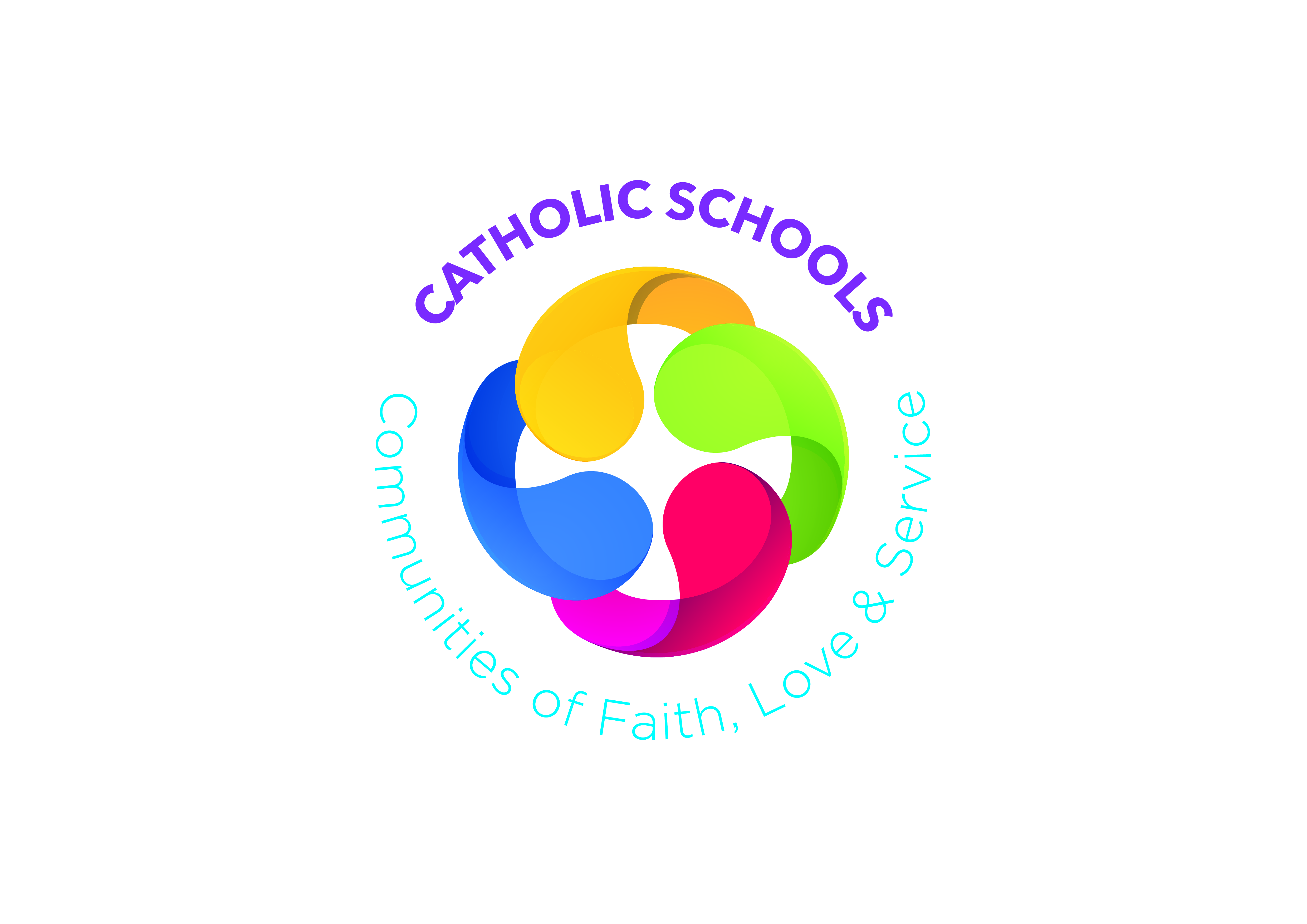 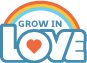 Prayer SpacePurple cloth when Lent begins; Bible; Candle; Cross; CrucifixAdd to this space each week throughout the monthPurple cloth when Lent begins; Bible; Candle; Cross; CrucifixAdd to this space each week throughout the monthPurple cloth when Lent begins; Bible; Candle; Cross; CrucifixAdd to this space each week throughout the monthPurple cloth when Lent begins; Bible; Candle; Cross; CrucifixAdd to this space each week throughout the monthWeek 1LentWeek 2Jesus Feeds the PeopleWeek 3Jesus Calms the StormWeek 4Jesus Heals the man who was BlindLearning ObjectivesName Lent as a time to say sorryRecognise when I hurt someone I need to say sorryTalk about living as Jesus wants me toThe Bible is a holy book from which we learn about GodRetell the story of Jesus feeding the peopleShow respect for the Bible as a sacred bookTalk about who I turn to when I am frightenedRetell the story of the Calming of the StormDiscuss what Jesus did The story of Bartimaeus and what the story tells me about JesusMore about Jesus and his love for meLearning and Teaching ActivitiesSong:  Created by GodStory:  Angela’s Bad DayChat about saying sorry to GodArt:  Lenten sorry ChainPB p60 Lent is a time to say sorryTM pp269-277Chat about the BibleScripture:  Jn 6:1-13 Jesus feeds the peopleSong:  Miracle Song - The Loaves and the FishesScripture:  The Little Boy’s storyChat about being generousPB p36 What did the boy have in the basket?TM pp164-169Online:  Vox PoxScripture:  Jesus Calms the Storm Mk 4:35-41; Lk 8:22-25; Mt 8:23-27Song:  Miracle Song - Jesus calms the StormPoem:  The Storm on the SeaDrama:  The Storm on the SeaChat about feeling afraidPB p38 Jesus calms the stormTM pp170-174Activity:  I spyScripture:  Mk 10:46-52Song:  Miracle Song – Jesus Helps a Man to SeeDrama:  Hot Seat: Ask QuestionsArt:  I Can SeePB p40 Our eyes are importantTM pp175-181Praying TogetherPrayer:  We know God is with usPrayer Service:  LentBible Procession RitualGrace Before and After MealsPrayer ServicePray Our FatherPray Our Father with actionsPray Our FatherPrayer Service; JesusAt HomePB p61 I can say that I am sorryPB p37 I can show lovePB p39 Jesus’ FriendsPB p41 Jesus helps a man to seeCross Curricular LinksTrócaire:  https://www.trocaire.org/ways-to-help/fundraise/schools-fundraising-guide/Society of Missionary Children: https://www.wmi.ie/society-of-missionary-childrenWAU:  Invite a speaker from Trócaire to visit the schoolLLT:  Unit 2: How do I feel: https://ccea.org.uk/downloads/docs/ccea-asset/Resource/Unit%202%3A%20How%20Do%20I%20Feel%3F.pdfPDMU:  Theme 2: Feelings and Emotions https://ccea.org.uk/downloads/docs/ccea-asset/Resource/PDMU%20Progression%20Grids%20for%20Foundation%2C%20Key%20Stages%201%20and%202%20.pdfTrócaire:  https://www.trocaire.org/ways-to-help/fundraise/schools-fundraising-guide/Society of Missionary Children: https://www.wmi.ie/society-of-missionary-childrenWAU:  Invite a speaker from Trócaire to visit the schoolLLT:  Unit 2: How do I feel: https://ccea.org.uk/downloads/docs/ccea-asset/Resource/Unit%202%3A%20How%20Do%20I%20Feel%3F.pdfPDMU:  Theme 2: Feelings and Emotions https://ccea.org.uk/downloads/docs/ccea-asset/Resource/PDMU%20Progression%20Grids%20for%20Foundation%2C%20Key%20Stages%201%20and%202%20.pdfTrócaire:  https://www.trocaire.org/ways-to-help/fundraise/schools-fundraising-guide/Society of Missionary Children: https://www.wmi.ie/society-of-missionary-childrenWAU:  Invite a speaker from Trócaire to visit the schoolLLT:  Unit 2: How do I feel: https://ccea.org.uk/downloads/docs/ccea-asset/Resource/Unit%202%3A%20How%20Do%20I%20Feel%3F.pdfPDMU:  Theme 2: Feelings and Emotions https://ccea.org.uk/downloads/docs/ccea-asset/Resource/PDMU%20Progression%20Grids%20for%20Foundation%2C%20Key%20Stages%201%20and%202%20.pdfTrócaire:  https://www.trocaire.org/ways-to-help/fundraise/schools-fundraising-guide/Society of Missionary Children: https://www.wmi.ie/society-of-missionary-childrenWAU:  Invite a speaker from Trócaire to visit the schoolLLT:  Unit 2: How do I feel: https://ccea.org.uk/downloads/docs/ccea-asset/Resource/Unit%202%3A%20How%20Do%20I%20Feel%3F.pdfPDMU:  Theme 2: Feelings and Emotions https://ccea.org.uk/downloads/docs/ccea-asset/Resource/PDMU%20Progression%20Grids%20for%20Foundation%2C%20Key%20Stages%201%20and%202%20.pdfOther Suggestions for MarchFeast days:  St Patrick (17th); St Joseph (19th); The Annunciation (25th)Trócaire or other selected charityFeast days:  St Patrick (17th); St Joseph (19th); The Annunciation (25th)Trócaire or other selected charityFeast days:  St Patrick (17th); St Joseph (19th); The Annunciation (25th)Trócaire or other selected charityFeast days:  St Patrick (17th); St Joseph (19th); The Annunciation (25th)Trócaire or other selected charityDifferentiationWhat went well?What would I change?Suggested Additional Resourceshttp://www.kandle.ie/http://www.derrydiocese.org/www.educationdublindiocese.iewww.prayingincolour.comwww.drawing-god.com http://www.kandle.ie/http://www.derrydiocese.org/www.educationdublindiocese.iewww.prayingincolour.comwww.drawing-god.com http://www.kandle.ie/http://www.derrydiocese.org/www.educationdublindiocese.iewww.prayingincolour.comwww.drawing-god.com http://www.kandle.ie/http://www.derrydiocese.org/www.educationdublindiocese.iewww.prayingincolour.comwww.drawing-god.com 